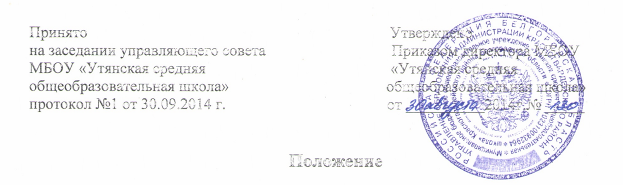 об Управляющем совете школы1. Общие положения1.1. Управляющий Совет (далее — Совет) Муниципального бюджетного общеобразовательного учреждения «Утянская средняя общеобразовательная школа» Красногвардейского района Белгородской области (далее — школа) является коллегиальным органом управления школой, реализующим демократический и государственно-общественный характер управления образованием. Решения совета, принятые в соответствии с его компетенцией, являются обязательными для руководителя школы (далее — директор), ее работников, обучающихся, их родителей (законных представителей). 1.2. В своей деятельности Совет руководствуется Конституцией Российской Федерации, Законом Российской Федерации «Об образовании», законами и нормативными правовыми актами Российской Федерации, Уставом школы, настоящим положением, иными локальными нормативными актами школы. 1.3. Основными задачами совета являются: 1.3.1. определение основных направлений развития школы и особенностей ее образовательной программы; 1.3.2. содействие в повышении эффективности финансово-хозяйственной деятельности школы, в рациональном использовании выделяемых школе бюджетных средств, средств, полученных от ее собственной деятельности и из иных источников; 1.3.3. содействие в формировании оптимальных условий и во внедрении эффективных форм организации образовательного процесса; 1.3.4. контроль соблюдения здоровых и безопасных условий обучения, воспитания и труда в школе. 2. Компетенция Совета2.1. разработка и принятие Устава Учреждения (изменений и дополнений в Устав); 2.2. утверждение программы развития Учреждения; 2.3.согласование школьного компонента федерального государственного стандарта общего образования и профиля обучения; 2.4. определение режима занятий обучающихся (в том числе, продолжительности учебной недели (пятидневная или шестидневная), времени начала и окончания занятий); 2.5. принятие решения о введении (отмене) единой в период занятий формы одежды для обучающихся; 2.6. содействие привлечению внебюджетных средств; 2.7. согласование бюджетной заявки, сметы доходов и расходов средств бюджетного финансирования, сметы доходов и расходов средств, полученных Учреждением из внебюджетных источников; 2.8. рассмотрение и разрешение жалоб и заявлений обучающихся, родителей (законных представителей); 2.9. согласование сдачи Учреждением в аренду закрепленных за ним объектов собственности; 2.10. контроль за соблюдением здоровых и безопасных условий обучения, воспитания и труда в Учреждении; 2.11. заслушивание отчета директора Учреждения по итогам учебного и финансового года; 2.12. принятие, локальных актов, регламентирующих правовое положение участников образовательного процесса. 3. Состав Совета и его формирование3.1. Совет формируется в составе не менее 12 человек с использованием процедур выборов, назначения и кооптации. 3.2. Общее количество членов Совета, избираемых из числа родителей (законных представителей) обучающихся, не может быть меньше трети и больше половины общего числа членов Совета. 3.3. В состав Совета входят учащиеся 10-11 классов. Общее количество членов совета из числа обучающихся на уровень среднего (полного) общего образования составляет 3 человека. 3.4. Члены совета из числа работников избираются общим собранием работников. Количество членов Совета из числа работников школы не может быть меньше трети и больше половины общего числа членов Совета. 3.5. Члены совета избираются сроком на два года. Процедура выборов осуществляется в соответствии с Положением о порядке выборов членов управляющего Совета школы. 3.6. Директор школы входит в состав совета по должности. 3.7. В состав совета входит один представитель учредителя школы — в соответствии с приказом о назначении и доверенностью учредителя. 3.8. На первом заседании Совета избирается его председатель, заместители председателя и секретарь. Секретарь Совета избирается из числа работников школы. 3.9. Совет, состав избранных и назначенных членов которого (в т.ч. входящих по должности) утвержден приказом директора школы, обязан в период до двух месяцев со дня издания приказа кооптировать в свой состав членов из числа лиц, окончивших школу; работодателей (их представителей), прямо или косвенно заинтересованных в деятельности учреждения или в социальном развитии территории, на которой оно расположено; представителей организаций образования, науки, культуры; граждан, известных своей культурной, научной, общественной и благотворительной деятельностью; иных представителей общественности и юридических лиц. Кандидатуры для кооптации в Совет, рассматриваются Советом в первоочередном порядке. Процедура кооптации осуществляется Советом в соответствии с Положением о порядке кооптации членов управляющего Совета школы. 3.12. По завершении кооптации Совет регистрируется в его полном составе в специальном реестре. 3.13. Со дня регистрации совет наделяется в полном объеме полномочиями, предусмотренными Уставом школы и настоящим Положением. 3.14. Член Совета школы может быть одновременно членом Совета других общеобразовательных учреждений. 3.15. При выбытии из Совета выборных членов в двухнедельный срок проводятся довыборы членов Совета в предусмотренном для выборов порядке. При выбытии из членов Совета кооптированных членов Совет в установленном порядке осуществляет дополнительную кооптацию. 4. Председатель Совета, заместитель председателя Совета, секретарь Совета 4.1. Совет возглавляет председатель, избираемый тайным голосованием из числа членов Совета простым большинством голосов от числа присутствующих на заседании членов Совета. Представитель учредителя в Совете, представители обучающихся, директор и работники школы не могут быть избраны председателем Совета. По решению Совета, принятому на первом заседании, избрание председателя совета может быть отложено доформирования Совета в полном составе, включая кооптированных членов. В этом случае избирается временно исполняющий обязанности председателя Совета, полномочия которого прекращаются после избрания председателя Совета на заседании. 4.2. Председатель Совета организует и планирует его работу, созывает заседания совета и председательствует на них, организует ведение протокола заседания, подписывает протоколы заседаний и решения Совета, контролирует их выполнение. 4.3. В случае отсутствия на заседании Совета его председателя функции председателя Совета осуществляет его заместитель, избираемый в порядке, установленном для избрания председателя совета пунктом 4.1 настоящего Положения. 4.4. Для организации работы Совета избирается секретарь Совета, который ведет протоколы заседаний и иную документацию Совета. 5. Организация работы Совета5.1.Заседания Управляющего совета проводятся не реже одного раза в учебную четверть, а также по инициативе председателя, по требованию директора школы, представителя учредителя, заявлению членов Совета, подписанному не менее чем одной четвертой частью членов от списочного состава совета. Дата, время, место, повестка заседания Совета, а также необходимые материалы доводятся до сведения членов Совета не позднее чем за 5 дней до заседания Совета. 5.2.Управляющий совет правомочен, если на нем присутствует более половины его членов. Решения Управляющего совета принимаются большинством голосов членов, присутствующих на заседании. Результаты рассмотренных на заседании вопросов оформляются в виде решений. Решение Совета об исключении обучающегося из общеобразовательного учреждения принимается в присутствии обучающегося и его родителей (законных представителей). Отсутствие на заседании Совета надлежащим образом уведомленных обучающегося, его родителей (законных представителей) не лишает Совет возможности принять решение об исключении. 5.3. Каждый член Совета обладает одним голосом. В случае равенства голосов решающим является голос председательствующего на заседании. 5.4. Решения Совета принимаются абсолютным большинством (более половины присутствующих) голосов присутствующих на заседании членов Совета. Решения Совета с согласия всех его членов могут быть приняты заочным голосованием с помощью опросного листа. В этом случае решение считается принятым, если за решение заочно проголосовали (высказались) более половины всех членов Совета, имеющих право решающего голоса. 5.5. На заседании Совета ведется протокол. В протоколе заседания совета указываются: • место и время проведения заседания; • повестка дня заседания; • краткое изложение всех выступлений по вопросам повестки дня; • вопросы, поставленные на голосование и итоги голосования по ним; • принятые решения. Протокол заседания Совета подписывается председательствующим на нем и секретарем, которые несут ответственность за достоверность протокола. 5.6. Члены Совета работают безвозмездно на добровольной основе. 5.7. Организационно-техническое, документационное обеспечение заседаний Совета, подготовка аналитических, справочных и других материалов к заседаниям Совета возлагается на администрацию школы. 6. Комиссии Совета6.1. Для подготовки материалов к заседаниям, разработки проектов постановлений и выполнения функций Совета в период между его заседаниями Совет имеет право создавать постоянные и временные комиссии. Совет определяет структуру, количество членов и персональное членство в комиссиях, назначает из числа членов Совета их председателя; утверждает задачи, функции, персональный состав и регламент работ комиссий. 6.2. По основным направлениям деятельности Совета могут создаваться постоянные комиссии Совета. Для подготовки отдельных вопросов, выносимых на заседание Совета, и реализации решений, принятых по ним, могут создаваться временные комиссии Совета. 6.3. Предложения постоянной или временной комиссии носят рекомендательный характер и могут быть утверждены Советом в качестве обязательных решений при условии, если они не выходят за рамки полномочий Совета. 7. Права и ответственность члена Совета7.1. Член совета имеет право: 7.1.1. участвовать в обсуждении и принятии решений Совета, выражать в письменной форме свое особое мнение, которое подлежит фиксации в протоколе заседания Совета; 7.1.2. инициировать проведение заседания Совета по любому вопросу, относящемуся к его компетенции; 7.1.3. требовать от администрации школы предоставления всей необходимой для участия в работе Совета информации по вопросам, относящимся к компетенции Совета; 7.1.4. присутствовать на заседании педагогического Совета школы с правом совещательного голоса; 7.1.5. досрочно выйти из состава Совета по письменному уведомлению председателя. 7.2. Член Совета обязан принимать участие в работе Совета, действуя при этом исходя из принципов добросовестности и здравомыслия. 7.3. Член Совета может быть выведен из его Состава на основании решения в случае пропуска более двух заседаний Совета подряд без уважительной причины. Члены Совета из числа родителей (законных представителей) обучающихся не обязаны выходить из Состава совета в периоды, когда их ребенок (их дети) по каким-либо причинам временно не посещает(ют) школу, однако вправе сделать это. В случае если период временного отсутствия обучающегося в школе превышает один учебный год, а также в случае если обучающийся выбывает из школы, полномочия члена Совета — родителя (законного представителя) этого обучающегося соответственно приостанавливаются или прекращаются по решению Совета. Члены Совета — обучающиеся 9–11х классов не обязаны выходить из состава Совета в периоды временного непосещения школы, однако вправе сделать это. В случае, если период временного отсутствия члена Совета — обучающегося превышает полгода, а также в случае выбытия его из состава обучающихся школы, член Совета — обучающийся выводится из состава Совета на основании соответствующего решения Совета. 7.4. Член Совета выводится из его состава по решению Совета в случаях: • собственного желания, выраженного в письменной форме; • представитель учредителя — при его отзыве учредителем, оформленном соответствующим приказом; • директор и другие работники школы — при увольнении из школы; • обучающийся — после окончания школы, если он не может быть кооптирован в члены Совета; • в случае совершения аморального проступка, несовместимого с выполнением воспитательных функций, а также за применение действий, связанных с физическим и/или психическим насилием над личностью обучающихся; • в случае совершения противоправных действий, несовместимых с членством в Совете; • при выявлении следующих обстоятельств, препятствующих участию в работе Совета: лишение родительских прав; судебный запрет заниматься педагогической и иной деятельностью, связанной с работой с детьми; признание по решению суда недееспособным; наличие неснятой или непогашенной судимости за совершение умышленного тяжкого или особо тяжкого уголовного преступления. 7.5. После вывода из состава Совета его члена Совет принимает меры для замещения выведенного члена в общем порядке. 7.6.Директор Учреждения имеет право приостанавливать решения Управляющего совета Учреждения в случае, если они противоречат действующему законодательству Российской Федерации.